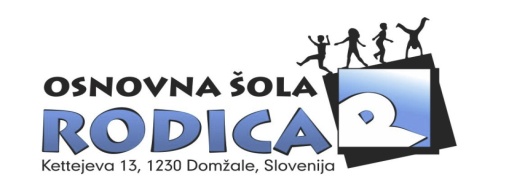 1. RAZRED 2014/2015Učbeniki:KO PRAVLJICE OŽIVIJO: Grginič, Snoj, Izolit. (Ne kupujte, vsi učenci bodo berilo brezplačno dobili in uporabljali v šoli.)Delovni zvezki (kupite sami):Pripomočki in ostala gradiva za 1. razred 2014/2015:Ravnateljica: Milena VidovičNASLOVAVTOR-JIZALOŽBAOPOMBECENALILI IN BINE, delovna zvezka za opismenjevanje, 1. in 2. del, prenovljena izdaja, 2013Mira Kramarič, Milka Kern, Majda PipanRokus Klett2 zvezka9,90 EUR obaSvet matematičnih čudes 1,   2. del, prenovljena izdaja, 2013Cotič, Felda, Hodnik ČadežDZS2 zvezka19,20 EURskupaj29,10Kupite samiSpodaj našteti pripomočki so skupni (ne kupujte jih sami, kupili jih bomo v šoli)*zvezek A4, brezčrtni, 60-listnizvezek A5 ali B5 črtni – črte 11 mm (priporočamo TAKO-LAHKO ali Pišem črke (hipo), zvezek A4 ali B5 veliki karo – 1 cm, 60-listni,kartonska mapa s poklopomperesnica2 svinčnika HBbarvice (12 kosov)flomastri (12 kosov)ravnilo s šablono šilčekradirkalepilo v stikuškarjebeležka (poljubna)prazen risalni blok (za shranjevanje slik, risb ob koncu šolskega leta)copati z nedrsečim podplatom, primerni tudi za športno vzgojovrečka iz blaga za športno opremošportna oprema (hlačke in majica)risalni listikolaž papir – barvna vetrnicaA3 barvni papirA3 bel šeleshamerA4 barvni šeleshamerA3 barvni šeleshamerflomastri – debeli in tankipasteletempera barvevodene barveplastelinmekol lepiločopiči (ploščati – ozki in široki)barvice (nekaj kompletov)glinadas masakosmatene žicemapa za luknjane liste*stroške razdelimo med vse učence in obračunamo na položnici